KLASA:	UP/I-361-03/19-06/59URBROJ:	2170/1-03-01/6-20-9Rijeka,	15. travnja 2020. Primorsko-goranska županija, Upravni odjel za prostorno uređenje, graditeljstvo i zaštitu okoliša, Odsjek za prostorno uređenje i graditeljstvo, prema odredbama članka 115. stavka 2., članka 116. stavka 2., te članka 126. stavka 5. Zakona o gradnji (''Narodne novine'' broj 153/13, 20/17, 39/19), u postupku donošenja građevinske dozvole, po zahtjevu investitora Pribić Aleksandra, Lasinjski sjeničak 163A, Lasinja, OIB: 58450492623, zastupanog putem punomoći po Gvozdić Dušanki, E. Kvaternika 1, Karlovac, OIB: 82514319581,POZIVAvlasnika i nositelja drugih stvarnih prava na nekretnini koja neposredno graniči s nekretninom za koju se izdaje građevinska dozvola za gradnju stambene slobodnostojeće građevine – obiteljske kuće sa dvije stambene jedinice, te pomoćnom građevinom i vanjskim bazenom na novoformiranoj katastarskoj čestici broj 5155/3, k.o. Kostrena-Lucija, nastaloj od k.č. 5155/3 i 5155/4, k.o. Kostrena-Lucija, na uvid u spis predmeta radi izjašnjenja. 	Uvid u spis predmeta može izvršiti osoba, koja dokaže da ima svojstvo stranke u postupku izdavanja građevinske dozvole, u prostorijama ovog Upravnog odjela, u Rijeci, Riva 10, I. kat, soba 117, u petak, 1. svibnja 2020. godine, od 830 do 1100 sati. Zbog organizacije uvida u spis, što je posljedica trenutne situacije pandemije, potrebno je prije dolaska pozvati broj telefona 385-51-351-213 ili kontaktirati putem maila andrea.jovanovic.storic@pgz.hr, da bi sa sigurnošću mogli osigurati uvjete uvida u skladu sa uputama Državnog stožera za civilnu zaštitu.Stranka se može odazvati osobno ili putem opunomoćenika.Sukladno članku 116. stavka 2. Zakona o gradnji („Narodne novine“ broj 153/13, 20/17, 39/19), ako se građevinska dozvola izdaje za građenje građevine koja neposredno graniči s deset nekretnina ili manje, poziv za uvid u spis predmeta dostavlja se strankama osobnom dostavom, osim u slučaju u kojem je takva dostava nemoguća ili neprikladna, a osobito osobama čija adresa nije upisana u zemljišnoj knjizi niti katastru, nepoznatim nasljednicima i osobama nepoznata boravišta, odnosno sjedišta, a kojima se poziv dostavlja na način propisan stavkom 1. ovoga članka, odnosno javnim pozivom koji se objavljuje na oglasnoj ploči tijela graditeljstva i na njegovim mrežnim stranicama, a upravno tijelo poziv izlaže i na nekretnini za koju se izdaje građevinska dozvola.Građevinska dozvola može se donijeti i ako se stranka ne odazove pozivu.DOSTAVITI:Oglasna ploča upravnog tijela – 8 danaMrežne stranice upravnog tijelaGrađevinska česticaSpis, ovdje.-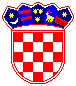 REPUBLIKA HRVATSKA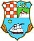 PRIMORSKO-GORANSKA ŽUPANIJAUPRAVNI ODJEL ZA PROSTORNO UREĐENJE, GRADITELJSTVO I ZAŠTITU OKOLIŠA